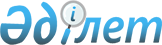 "Зайсан ауданының 2009 жылға арналған бюджеті туралы" 2008 жылғы 23 желтоқсандағы № 10-1 шешімге өзгерістер мен толықтырулар енгізу туралы
					
			Күшін жойған
			
			
		
					Шығыс Қазақстан облысы Зайсан аудандық мәслихатының 2009 жылғы 23 қазандағы N 15-4/4 шешімі. Шығыс Қазақстан облысы Әділет департаментінің Зайсан аудандық әділет басқармасында 2009 жылғы 04 қарашада N 5-11-105 тіркелді. Қабылданған мерзімінің бітуіне байланысты күші жойылды - Зайсан аудандық мәслихатының 2010 жылғы 06 қаңтардағы № 4 хаты      Ескерту. Қабылданған мерзімінің бітуіне байланысты күші жойылды  (Зайсан аудандық мәслихатының 2010.01.06 № 4 хаты).

      Қазақстан Республикасының «Қазақстан Республикасындағы жергілікті мемлекеттік басқару және өзін-өзі басқару туралы» Заңының 6 бабының 1 тармағының 1) тармақшасына, Қазақстан Республикасы Бюджет кодексінің 109 бабына, Шығыс Қазақстан Облыстық мәслихатының «2009 жылға арналған облыстық бюджет туралы» 2008 жылғы 19 желтоқсандағы № 10/129–IV шешімге өзгерістер мен толықтырулар енгізу туралы» 2009 жылғы 16 қазандағы № 15/202-IV (нормативтік құқықтық актілердің мемлекеттік тіркеу тізілімінде 2009 жылғы 26 қазандағы 2514 нөмірімен тіркелген) шешіміне сәйкес, Зайсан аудандық мәслихаты ШЕШІМ ҚАБЫЛДАДЫ:



      1. «Зайсан ауданының 2009 жылға арналған бюджеті туралы» Зайсан аудандық мәслихатының 2008 жылғы 23 желтоқсандағы № 10-1 (нормативтік құқықтық актілердің мемлекеттік тіркеу тізілімінде 2008 жылдың 31 желтоқсандағы 5-11-87 нөмірімен тіркелген, «Достық» газетінің 2009 жылғы 17 қаңтардағы № 3 санында жарияланған) шешіміне, «Зайсан ауданының 2009 жылға арналған бюджеті туралы» 2008 жылғы 23 желтоқсандағы № 10-1 шешіміне өзгерістер мен толықтырулар енгізу туралы аудандық мәслихаттың 2009 жылғы 12 ақпандағы № 12-1 (нормативтік құқықтық актілердің мемлекеттік тіркеу тізілімінде 2009 жылғы 14 ақпандағы 5-11-89 нөмірімен тіркелген, «Достық» газетінің 2009 жылғы 4 сәуірдегі № 15 санында жарияланған), «Зайсан ауданының 2009 жылға арналған бюджеті туралы» 2008 жылғы 23 желтоқсандағы № 10-1 шешіміне өзгерістер мен толықтырулар енгізу туралы аудандық мәслихаттың 2009 жылғы 23 сәуірдегі № 13-3/1 (нормативтік құқықтық актілердің мемлекеттік тіркеу тізілімінде 2009 жылғы 29 сәуірдегі 5-11-91 нөмірімен тіркелген, «Достық» газетінің 2009 жылғы 16 мамырдағы № 21 санында жарияланған), «Зайсан ауданының 2009 жылға арналған бюджеті туралы» 2008 жылғы 23 желтоқсандағы № 10-1 шешіміне өзгерістер мен толықтырулар енгізу туралы аудандық мәслихаттың 2009 жылғы 20 шілдедегі № 14-4/1 (нормативтік құқықтық актілердің мемлекеттік тіркеу тізілімінде 2009 жылғы 24 шілдедегі 5-11-100 нөмірімен тіркелген, «Достық» газетінің 2009 жылғы 15 тамыздағы № 34 санында жарияланған) шешімдеріндегі өзгерістер мен толықтыруларды ескере отырып, төмендегідей өзгерістер мен толықтырулар енгізілсін:



      1) 1-тармақ мынадай редакцияда жазылсын:



      «2009 жылға арналған аудандық бюджет 1 қосымшаға сәйкес мынадай көлемде бекітілсін:



      1) кірістер – 2132851,0 мың теңге, оның ішінде:



      салықтық түсімдер бойынша – 327913 мың теңге;



      салықтық емес түсімдер бойынша – 8400 мың теңге;



      негізгі капиталды сатудан түсетін түсімдер – 13687 мың теңге;



      трансферттердің түсімдері бойынша – 1782851 мың теңге, оның ішінде:



      ағымдағы нысаналы трансферттер – 339874,0 мың теңге;



      нысаналы даму трансферттер – 212329 мың теңге;



      субвенция – 1230648 мың теңге;



      2) шығындар – 2096075,9 мың теңге;



      3) таза бюджеттік кредит беру – 0 мың теңге;



      4) қаржы активтерімен жасалатын операциялар бойынша сальдо – 40518 мың теңге;



      5) бюджет тапшылығы – -3742,9 мың теңге;



      6) бюджет тапшылығын қаржыландыру – 3742,9 мың теңге.»;



      2) 1 қосымшадағы I «Түсімдер» бөлімінде:



      санат 1 «салықтық түсімдер», сынып 1, сыныпша 2, ерекшелік 1 - «93237 мың теңге» саны «90725 мың теңге» санымен ауыстырылсын;



      санат 1 «салықтық түсімдер», сынып 1, сыныпша 2, ерекшелік 2- «20582 мың теңге» саны «19800 мың теңге» санымен ауыстырылсын;



      санат 1 «салықтық түсімдер», сынып 1, сыныпша 2, ерекшелік 3- «7240 мың теңге» саны «7450 мың теңге» санымен ауыстырылсын;



      санат 1 «салықтық түсімдер», сынып 3, сыныпша 1, ерекшелік 1- «119576 мың теңге» саны «114314 мың теңге» санымен ауыстырылсын;



      санат 1 «салықтық түсімдер», сынып 4, сыныпша 1, ерекшелік 1- «64300 мың теңге» саны «52180 мың теңге» санымен ауыстырылсын;



      санат 1 «салықтық түсімдер», сынып 4, сыныпша 1, ерекшелік 2- «953 мың теңге» саны «890 мың теңге» санымен ауыстырылсын;



      санат 1 «салықтық түсімдер», сынып 4, сыныпша 3, ерекшелік 2- «3105 мың теңге» саны «2550 мың теңге» санымен ауыстырылсын;



      санат 1 «салықтық түсімдер», сынып 4, сыныпша 3, ерекшелік 3- «300 мың теңге» саны «400 мың теңге» санымен ауыстырылсын;



      санат 1 «салықтық түсімдер», сынып 4, сыныпша 3, ерекшелік 8- «5006 мың теңге» саны «5250 мың теңге» санымен ауыстырылсын;



      санат 1 «салықтық түсімдер», сынып 4, сыныпша 4, ерекшелік 2- «13000 мың теңге» саны «17750 мың теңге» санымен ауыстырылсын;



      санат 1 «салықтық түсімдер», сынып 4, сыныпша 5, ерекшелік 1- «1706 мың теңге» саны «1750 мың теңге» санымен ауыстырылсын;



      санат 1 «салықтық түсімдер», сынып 5, сыныпша 2, ерекшелік 96- «1500 мың теңге» саны «1400 мың теңге» санымен ауыстырылсын;



      санат 1 «салықтық түсімдер», сынып 5, сыныпша 2, ерекшелік 97- «55 мың теңге» саны «60 мың теңге» санымен ауыстырылсын;



      санат 1 «салықтық түсімдер», сынып 5, сыныпша 4, ерекшелік 2- «850 мың теңге» саны «1150 мың теңге» санымен ауыстырылсын;



      санат 1 «салықтық түсімдер», сынып 5, сыныпша 4, ерекшелік 3- «120 мың теңге» саны «130 мың теңге» санымен ауыстырылсын;



      санат 1 «салықтық түсімдер», сынып 5, сыныпша 4, ерекшелік 20- «100 мың теңге» саны «140 мың теңге» санымен ауыстырылсын;



      санат 1 «салықтық түсімдер», сынып 8, сыныпша 1, ерекшелік 4- «1400 мың теңге» саны «1500 мың теңге» санымен ауыстырылсын;



      санат 1 «салықтық түсімдер», сынып 8, сыныпша 1, ерекшелік 8- «400 мың теңге» саны «425 мың теңге» санымен ауыстырылсын;



      санат 1 «салықтық түсімдер», сынып 8, сыныпша 1, ерекшелік 10- «35 мың теңге» саны «34 мың теңге» санымен ауыстырылсын;



      санат 1 «салықтық түсімдер», сынып 8, сыныпша 1, ерекшелік 12- «50 мың теңге» саны «130 мың теңге» санымен ауыстырылсын;



      санат 2 «салықтық емес түсімдер», сынып 6, сыныпша1, ерекшелік 9- «4500 мың теңге» саны «7500 мың теңге» санымен ауыстырылсын;



      санат 3 «негізгі капиталды сатудан түсетін түсімдер», сынып 3, сыныпша 1, ерекшелік 1 - «7200 мың теңге» саны «13687 мың теңге» санымен ауыстырылсын;



      санат 4 «трансферттердің түсімдері», сынып 2, сыныпша 2, ерекшелік 1 – «341276,6 мың теңге» саны «339874 мың теңге» санымен ауыстырылсын.



      1 қосымшадағы ІІ «Шығындар» бөлімінде:



      «Жалпы сипаттағы мемлекеттік қызметтер көрсету» функциялық топ 1, кіші функциясы 1, мемлекеттік мекеменің бағдарлама әкімшісі 112, бағдарлама 1, кіші бағдарлама 3 – «9917 мың теңге» саны «9865 мың теңге» санымен ауыстырылсын;



      «Жалпы сипаттағы мемлекеттік қызметтер көрсету» функциялық топ 1, кіші функциясы 1, мемлекеттік мекеменің бағдарлама әкімшісі 112, бағдарлама 1, кіші бағдарлама 100 – «179 мың теңге» саны «167 мың теңге» санымен ауыстырылсын;



      «Жалпы сипаттағы мемлекеттік қызметтер көрсету» функциялық топ 1, кіші функциясы 1, мемлекеттік мекеменің бағдарлама әкімшісі 122, бағдарлама 1, кіші бағдарлама 3 – «37456 мың теңге» саны «35956 мың теңге» санымен ауыстырылсын;



      «Жалпы сипаттағы мемлекеттік қызмет көрсету» функциялық топ 1, кіші функциясы 1, мемлекеттік мекеменің бағдарлама әкімшісі 122, бағдарлама 1, кіші бағдарлама 7 - «545 мың теңге» саны «483 мың теңге» санымен ауыстырылысын;



      «Жалпы сипаттағы мемлекеттік қызмет көрсету» функциялық топ 1, кіші функциясы 1, мемлекеттік мекеменің бағдарлама әкімшісі 122, бағдарлама 1, кіші бағдарлама 9 - «495 мың теңге» саны «695 мың теңге» санымен ауыстырылысын;



      «Жалпы сипаттағы мемлекеттік қызметтер көрсету» функциялық топ 1, кіші функциясы 1, мемлекеттік мекеменің бағдарлама әкімшісі 123, бағдарлама 1, кіші бағдарлама 3 – «60676 мың теңге» саны «60280 мың теңге» санымен ауыстырылысын;



      «Жалпы сипаттағы мемлекеттік қызметтер көрсету» функциялық топ 1, кіші функциясы 1, мемлекеттік мекеменің бағдарлама әкімшісі 123, бағдарлама 1, кіші бағдарлама 7 – «667 мың теңге» саны «739 мың теңге» санымен ауыстырылысын



      «Жалпы сипаттағы мемлекеттік қызметтер көрсету» функциялық топ 1, кіші функциясы 1, мемлекеттік мекеменің бағдарлама әкімшісі 123, бағдарлама 1, кіші бағдарлама 9 – «1063 мың теңге» саны «1028 мың теңге» санымен ауыстырылсын;



      «Жалпы сипаттағы мемлекеттік қызметтер көрсету» функциялық топ 1, кіші функциясы 2, мемлекеттік мекеменің бағдарлама әкімшісі 452, бағдарлама 1, кіші бағдарлама 3 – «5952 мың теңге» саны «5982 мың теңге» санымен ауыстырылсын;



      «Жалпы сипаттағы мемлекеттік қызметтер көрсету» функциялық топ 1, кіші функциясы 2, мемлекеттік мекеменің бағдарлама әкімшісі 452, бағдарлама 1, кіші бағдарлама 7 – жойылсын;



      «Жалпы сипаттағы мемлекеттік қызметтер көрсету» функциялық топ 1, кіші функциясы 5, мемлекеттік мекеменің бағдарлама әкімшісі 453, бағдарлама 1, кіші бағдарлама 3 – «8524 мың теңге» саны «8685 мың теңге» санымен ауыстырылсын;



      «Жалпы сипаттағы мемлекеттік қызметтер көрсету» функциялық топ 1, кіші функциясы 5, мемлекеттік мекеменің бағдарлама әкімшісі 453, бағдарлама 1, кіші бағдарлама 7 – «184 мың теңге» саны «51 мың теңге» санымен ауыстырылсын;



      «Жалпы сипаттағы мемлекеттік қызметтер көрсету» функциялық топ 1, кіші функциясы 5, мемлекеттік мекеменің бағдарлама әкімшісі 453, бағдарлама 1, кіші бағдарлама 9 – «360 мың теңге» саны «332 мың теңге» санымен ауыстырылсын;



      «Жалпы сипаттағы мемлекеттік қызметтер көрсету» функциялық топ 2, кіші функциясы 2, мемлекеттік мекеменің бағдарлама әкімшісі 122,бағдарлама 7 – «748 мың теңге» саны «395 мың теңге» санымен ауыстырылсын;



      «Білім беру» функциялық топ 4, кіші функциясы 2, мемлекеттік мекеменің бағдарлама әкімшісі 464, бағдарлама 6 – «21557 мың теңге» саны «21477 мың теңге» санымен ауыстырылсын;



      «Білім беру» функциялық топ 4, кіші функциясы 9, мемлекеттік мекеменің бағдарлама әкімшісі 464, бағдарлама 1, кіші бағдарлама 3 – «4252 мың теңге» саны «4232 мың теңге» санымен ауыстырылсын;



      «Білім беру» функциялық топ 4, кіші функциясы 9, мемлекеттік мекеменің бағдарлама әкімшісі 464, бағдарлама 1, кіші бағдарлама 7 – «86 мың теңге» саны «36 мың теңге» санымен ауыстырылсын;



      «Білім беру» функциялық топ 4, кіші функциясы 9, мемлекеттік мекеменің бағдарлама әкімшісі 464, бағдарлама 11, кіші бағдарлама 29 – «15108 мың теңге» саны «15402 мың теңге» санымен ауыстырылсын;



      «Әлеуметтік көмек және әлеуметтік қамсыздандыру» функциялық топ 6, кіші функциясы 2, мемлекеттік мекеменің бағдарлама әкімшісі 123, бағдарлама 3 – «13410 мың теңге» саны «13309 мың теңге» санымен ауыстырылсын;



      «Әлеуметтік көмек және әлеуметтік қамсыздандыру» функциялық топ 6, кіші функциясы 2, мемлекеттік мекеменің бағдарлама әкімшісі 451, бағдарлама 6 – «1516 мың теңге» саны «1416 мың теңге» санымен ауыстырылсын;



      «Әлеуметтік көмек және әлеуметтік қамсыздандыру» функциялық топ 6, кіші функциясы 2, мемлекеттік мекеменің бағдарлама әкімшісі 451, бағдарлама 7 – «36995 мың теңге» саны «35043 мың теңге» санымен ауыстырылсын;



      «Әлеуметтік көмек және әлеуметтік қамсыздандыру» функциялық топ 6, кіші функциясы 2, мемлекеттік мекеменің бағдарлама әкімшісі 451, бағдарлама 10 – «3184 мың теңге» саны «3302 мың теңге» санымен ауыстырылсын;



      «Әлеуметтік көмек және әлеуметтік қамсыздандыру» функциялық топ 6, кіші функциясы 2, мемлекеттік мекеменің бағдарлама әкімшісі 451, бағдарлама 17 – «2774 мың теңге» саны «2284 мың теңге» санымен ауыстырылсын;



      «Әлеуметтік көмек және әлеуметтік қамсыздандыру» функциялық топ 6, кіші функциясы 9, мемлекеттік мекеменің бағдарлама әкімшісі 451, бағдарлама 1, кіші бағдарлама 3 – «12471 мың теңге» саны «12551 мың теңге» санымен ауыстырылсын;



      «Әлеуметтік көмек және әлеуметтік қамсыздандыру» функциялық топ 6, кіші функциясы 9, мемлекеттік мекеменің бағдарлама әкімшісі 451, бағдарлама 1, кіші бағдарлама 7 – «59 мың теңге» саны «116 мың теңге» санымен ауыстырылсын;



      «Тұрғын үй-коммуналдық шаруашылығы» функциялық топ 7, кіші функциясы 2, мемлекеттік мекеменің бағдарлама әкімшісі 458, бағдарлама 12 – «36620 мың теңге» саны «36635 мың теңге» санымен ауыстырылсын;



      «Тұрғын үй-коммуналдық шаруашылығы» функциялық топ 7, кіші функциясы 2, мемлекеттік мекеменің бағдарлама әкімшісі 467, бағдарлама 6, кіші бағдарлама 15 – «17905 мың теңге» саны «18042 мың теңге» санымен ауыстырылсын;



      «Тұрғын үй-коммуналдық шаруашылығы» функциялық топ 7, кіші функциясы 3, мемлекеттік мекеменің бағдарлама әкімшісі 123, бағдарлама 8– «15541 мың теңге» саны «15591 мың теңге» санымен ауыстырылсын;



      «Тұрғын үй-коммуналдық шаруашылығы» функциялық топ 7, кіші функциясы 3, мемлекеттік мекеменің бағдарлама әкімшісі 123, бағдарлама 9– «3415 мың теңге» саны «3280 мың теңге» санымен ауыстырылсын;



      «Тұрғын үй-коммуналдық шаруашылығы» функциялық топ 7, кіші функциясы 3, мемлекеттік мекеменің бағдарлама әкімшісі 123, бағдарлама 10– жойылсын;



      «Мәдениет, спорт, туризм және ақпараттық кеңістік» функциялық топ 8, кіші функциясы 1, мемлекеттік мекеменің бағдарлама әкімшісі 455, бағдарлама 3 – «31496 мың теңге» саны «35690 мың теңге» санымен ауыстырылсын;



      «Мәдениет, спорт, туризм және ақпараттық кеңістік» функциялық топ 8, кіші функциясы 2, мемлекеттік мекеменің бағдарлама әкімшісі 465, бағдарлама 7 – «3076 мың теңге» саны «3071 мың теңге» санымен ауыстырылсын;



      «Мәдениет, спорт, туризм және ақпараттық кеңістік» функциялық топ 8, кіші функциясы 3, мемлекеттік мекеменің бағдарлама әкімшісі 455, бағдарлама 6– «9824 мың теңге» саны «10424 мың теңге» санымен ауыстырылсын;



      «Мәдениет, спорт, туризм және ақпараттық кеңістік» функциялық топ 8, кіші функциясы 3, мемлекеттік мекеменің бағдарлама әкімшісі 456, бағдарлама 2, кіші бағдарлама 100 – «3000 мың теңге» саны «2950 мың теңге» санымен ауыстырылсын;



      «Мәдениет, спорт, туризм және ақпараттық кеңістік» функциялық топ 8, кіші функциясы 3, мемлекеттік мекеменің бағдарлама әкімшісі 456, бағдарлама 2, кіші бағдарлама 101 – «50 мың теңге» саны қосылсын;



      «Мәдениет, спорт, туризм және ақпараттық кеңістік» функциялық топ 8, кіші функциясы 9, мемлекеттік мекеменің бағдарлама әкімшісі 455, бағдарлама 1, кіші бағдарлама 3– «3075 мың теңге» саны «3090 мың теңге» санымен ауыстырылсын;



      «Мәдениет, спорт, туризм және ақпараттық кеңістік» функциялық топ 8, кіші функциясы 9, мемлекеттік мекеменің бағдарлама әкімшісі 455, бағдарлама 1, кіші бағдарлама 7– «54 мың теңге» саны қосылсын;



      «Мәдениет, спорт, туризм және ақпараттық кеңістік» функциялық топ 8, кіші функциясы 9, мемлекеттік мекеменің бағдарлама әкімшісі 456, бағдарлама 1, кіші бағдарлама 7– «112 мың теңге» саны «119 мың теңге» санымен ауыстырылсын;



      Мәдениет, спорт, туризм және ақпараттық кеңістік» функциялық топ 8, кіші функциясы 9, мемлекеттік мекеменің бағдарлама әкімшісі 465, бағдарлама 1, кіші бағдарлама 3– «2811 мың теңге» саны «2792 мың теңге» санымен ауыстырылсын;



      Мәдениет, спорт, туризм және ақпараттық кеңістік» функциялық топ 8, кіші функциясы 9, мемлекеттік мекеменің бағдарлама әкімшісі 465, бағдарлама 1, кіші бағдарлама 7– «59 мың теңге» саны «150 мың теңге» санымен ауыстырылсын;



      «Ауыл, су, орман, балық шаруашылығы, ерекше қорғалатын табиғи аумақтар, қоршаған ортаны және жануарлар дүниесін қорғау, жер қатынастары» функциялық топ 10, кіші функциясы 1, мемлекеттік мекеменің бағдарлама әкімшісі 462, бағдарлама 3, кіші бағдарлама 7 – «67 мың теңге» саны «45 мың теңге» санымен ауыстырылсын;



      «Ауыл, су, орман, балық шаруашылығы, ерекше қорғалатын табиғи аумақтар, қоршаған ортаны және жануарлар дүниесін қорғау, жер қатынастары» функциялық топ 10, кіші функциясы 1, мемлекеттік мекеменің бағдарлама әкімшісі 462, бағдарлама 5 – «2000 мың теңге» саны «1724 мың теңге» санымен ауыстырылсын;



      «Ауыл, су, орман, балық шаруашылығы, ерекше қорғалатын табиғи аумақтар, қоршаған ортаны және жануарлар дүниесін қорғау, жер қатынастары» функциялық топ 10, кіші функциясы 1, мемлекеттік мекеменің бағдарлама әкімшісі 453, бағдарлама 99 – «1514,6 мың теңге» саны «1518 мың теңге» санымен ауыстырылсын;



      «Өнеркәсіп, сәулет, қала құрылысы және құрылыс қызметі» функциялық топ 11, кіші функциясы 2, мемлекеттік мекеменің бағдарлама әкімшісі 467, бағдарлама 1, кіші бағдарлама 3 – «4047 мың теңге» саны «3869 мың теңге» санымен ауыстырылсын;



      «Өнеркәсіп, сәулет, қала құрылысы және құрылыс қызметі» функциялық топ 11, кіші функциясы 2, мемлекеттік мекеменің бағдарлама әкімшісі 467, бағдарлама 1, кіші бағдарлама 7 – жойылсын;



      «Өнеркәсіп, сәулет, қала құрылысы және құрылыс қызметі» функциялық топ 11, кіші функциясы 2, мемлекеттік мекеменің бағдарлама әкімшісі 468, бағдарлама 1, кіші бағдарлама 3 – «4517 мың теңге» саны «4587 мың теңге» санымен ауыстырылсын;



      «Көлік және коммуникация» функциялық топ 12, кіші функциясы 1, мемлекеттік мекеменің бағдарлама әкімшісі 123, бағдарлама 13, кіші бағдарлама 15 – «61764 мың теңге» саны «65271 мың теңге» санымен ауыстырылсын;



      «Басқалар» функциялық топ 13, кіші функциясы 3, мемлекеттік мекеменің бағдарлама әкімшісі 469, бағдарлама 1, кіші бағдарлама 7– «103 мың теңге» саны «41 мың теңге» санымен ауыстырылсын;



      «Басқалар» функциялық топ 13, кіші функциясы 9, мемлекеттік мекеменің бағдарлама әкімшісі 452, бағдарлама 12, кіші бағдарлама 100– «2352 мың теңге» саны «1352 мың теңге» санымен ауыстырылсын;



      «Басқалар» функциялық топ 13, кіші функциясы 9, мемлекеттік мекеменің бағдарлама әкімшісі 452, бағдарлама 12, кіші бағдарлама 101– «4120 мың теңге» саны «2120 мың теңге» санымен ауыстырылсын;



      «Басқалар» функциялық топ 13, кіші функциясы 9, мемлекеттік мекеменің бағдарлама әкімшісі 458, бағдарлама 1, кіші бағдарлама 3– «4459 мың теңге» саны «4353 мың теңге» санымен ауыстырылсын;



      «Басқалар» функциялық топ 13, кіші функциясы 9, мемлекеттік мекеменің бағдарлама әкімшісі 458, бағдарлама 1, кіші бағдарлама 7– жойылсын;



      «Басқалар» функциялық топ 13, кіші функциясы 9, мемлекеттік мекеменің бағдарлама әкімшісі 452, бағдарлама 14– «48217 мың теңге» саны «40518 мың теңге» санымен ауыстырылсын.



      3) № 1 қосымша жоғарыда енгізілген өзгерістер мен толықтыруларға сәйкес бекітілсін.



      4) 2-тармақ мынандай жаңа редакцияда жазылсын:



      «2. Аудан бюджеті үшін әлеуметтік салық бойынша аударулар,төлем көзінен салық салынатын табыстардан ұсталатын жеке табыс салығы, төлем көзінен салық салынатын шетелдік азаматтар табыстарынан ұсталатын жеке табыс салығының нормативтік бөлу мөлшері 95,5 % болып белгіленгені ескерілсін».



      5) 8-тармақта: «6472 мың теңге» саны «3472 мың теңге» санымен ауыстырылсын, оның ішінде: «2352 мың теңге» саны «1352 мың теңге» санымен, «4120 мың теңге» саны «2120 мың теңге» санымен ауыстырылсын.



      6) 12 тармақта:



      Бірінші абзацтағы «112712 мың теңге» саны «111309,4 мың теңге» санымен ауыстырылсын, үшінші абзацтағы «33313 мың теңге» саны «31907 мың теңге» санымен ауыстырылсын, оның ішінде:



      төртінші абзацтағы «8812 мың теңге» саны «8675 мың теңге» санымен ауыстырылсын,



      бесінші абзацтағы «360 мың теңге» саны «420 мың теңге» санымен ауыстырылсын,



      алтыншы абзацтағы «Оқу орнын бітіргеннен кейін селолар мен ауылдарда жұмыс істеуге тілек білдіруші жас мамандарға (мұғалімдерге, дәрігерлерге) материалдық көмек көрсетуге – 1329 мың теңге» деген сөйлем алынып тасталсын.



      7) 12-2 тармақта:



      Бірінші абзацтағы «20936,6 мың теңге» саны «20940,0 мың теңге» санымен ауыстырылсын, оның ішінде:



      алтыншы абзацтағы «1514,6 мың теңге» саны «1518 мың теңге» санымен ауыстырылсын, оның ішінде «178,2 мың теңге» саны «181,6 мың теңге» санымен ауыстырылсын.



      8) № 4 қосымша осы шешімнің № 2 қосымшасына сәйкес жаңа редакцияда жазылсын.



      2. Осы шешім 2009 жылғы 1 қаңтардан бастап қолданысқа енгізіледі.      Аудандық мәслихат

      сессиясының төрағасы                   М. Кәрібаев      Аудандық мәслихат хатшысы              Н. Қ.Бейсенов

Зайсан аудандық мәслихатының

2009 жылғы 23 қазандағы

№ 15-4/4 шешіміне 1 қосымша

Зайсан аудандық мәслихатының

2008 жылғы 23 желтоқсандағы

№ 10-1 шешіміне 1 қосымша 

2009 жылға арналған аудандық бюджет

Зайсан аудандық мәслихатының

2009 жылғы 23 қазандағы

№ 15-4/4 шешіміне 2 қосымша

Зайсан аудандық мәслихатының

2008 жылғы 23 желтоқсандағы

№ 10-1 шешіміне 4 қосымша 

Аудандық маңызы бар қала, ауылдық округтің бюджеттік

бағдарламаларыкестенің жалғасы:
					© 2012. Қазақстан Республикасы Әділет министрлігінің «Қазақстан Республикасының Заңнама және құқықтық ақпарат институты» ШЖҚ РМК
				СанатыСанатыСанатыСанатыСанатыСома

(мың

теңге)СыныбыСыныбыСыныбыСыныбыСома

(мың

теңге)Iшкi сыныбыIшкi сыныбыIшкi сыныбыСома

(мың

теңге)ЕрекшелiгiЕрекшелiгiСома

(мың

теңге)Кірістер атауларыСома

(мың

теңге)I. Түсімдер2132851,01Салықтық түсімдер32791301Табыс салығы1179752Жеке табыс салығы11797501Төлем көзінен салық салынатын табыстардан

ұсталатын жеке табыс салығы9072502Төлем көзінен салық салынбайтын табыстардан

ұсталатын жеке табыс салығы1980003Қызметін біржолғы талон бойынша жүзеге асыратын

жеке тұлғалардан алынатын жеке табыс салығы745003Әлеуметтiк салық1143141Әлеуметтік салық11431401Әлеуметтік салық11431404Меншiкке салынатын салықтар835501Мүлiкке салынатын салықтар5307001Заңды тұлғалардың және жеке кәсіпкерлердің

мүлкіне салынатын салық5218002Жеке тұлғалардың мүлкiне салынатын салық8903Жер салығы825002Елдi мекендер жерлерiне жеке тұлғалардан

алынатын жер салығы255003Өнеркәсіп, көлік, байланыс, қорғаныс жеріне және

ауыл шаруашылығына арналмаған өзге де жерге

салынатын жер салығы40007Ауыл шаруашылығы мақсатындағы жерлерге заңды

тұлғалардан, жеке кәсіпкерлерден, жеке

нотариустар мен адвокаттардан алынатын жер

салығы5008Елді мекендер жерлеріне заңды тұлғалардан, жеке

кәсіпкерлерден, жеке нотариустар мен

адвокаттардан алынатын жер салығы52504Көлiк құралдарына салынатын салық2048001Заңды тұлғалардан көлiк құралдарына салынатын

салық273002Жеке тұлғалардан көлiк құралдарына салынатын

салық177505Бірыңғай жер салығы175001Бірыңғай жер салығы175005Тауарларға, жұмыстарға және қызметтер көрсетуге

салынатын iшкi салықтар85302Акциздер146096Заңды және жеке тұлғалар бөлшек саудада

өткізетін, сондай-ақ өзінің өндірістік

мұқтаждарына пайдаланылатын бензин (авиациялықты

қоспағанда)140097Заңды және жеке тұлғаларға бөлшек саудада

өткізетін, сондай-ақ өз өндірістік мұқтаждарына

пайдаланылатын дизель отыны603Табиғи және басқа ресурстарды пайдаланғаны үшiн

түсетiн түсiмдер285015Жер учаскелерін пайдаланғаны үшін төлем28504Кәсiпкерлiк және кәсiби қызметтi жүргiзгенi үшiн

алынатын алымдар392001Жеке кәсіпкерлерді мемлекеттік тіркегені үшін

алынатын алым52502Жекелеген қызмет түрлерiмен айналысу құқығы үшiн

алынатын лицензиялық алым115003Заңды тұлғаларды мемлекеттік тіркегені және

филиалдар мен өкілдіктерді есептік тіркегені,

сондай-ақ оларды қайта тіркегені үшін алым13005Жылжымалы мүлікті кепілдікке салуды мемлекеттік

тіркегені және кеменiң немесе жасалып жатқан

кеменiң ипотекасы үшін алынатын алым15014Көлік құралдарын мемлекеттік тіркегені,

сондай-ақ оларды қайта тіркегені үшін алым50018Жылжымайтын мүлікке және олармен мәміле жасау

құқығын мемлекеттік тіркегені үшін алынатын алым132520Жергілікті маңызы бар және елді мекендердегі

жалпы пайдаланудағы автомобиль жолдарының бөлу

жолағында сыртқы (көрнекі) жарнамаларды

орналастырғаны үшін алынатын төлем1405Құмар ойын бизнеске салық30002Тіркелген салық30008Заңдық мәнді іс-әрекеттерді жасағаны үшін және

(немесе) оған уәкілеттігі бар мемлекеттік

органдардың немесе лауазымды адамдардың құжаттар

бергені үшін алынатын міндетті төлемдер35441Мемлекеттік баж354402Мемлекеттік мекемелерге сотқа берілетін талап

арыздарынан алынатын мемлекеттік бажды

қоспағанда, мемлекеттік баж сотқа берілетін

талап арыздардан, ерекше талап ету істері

арыздарынан, ерекше жүргізілетін істер бойынша

арыздардан (шағымдардан), сот бұйрығын шығару

туралы өтініштерден, атқару парағының дубликатын

беру туралы шағымдардан, аралық (төрелік)

соттардың және шетелдік соттардың шешімдерін

мәжбүрлеп орындауға атқару парағын беру туралы

шағымдардың, сот актілерінің атқару парағының

және өзге де құжаттардың көшірмелерін қайта беру

туралы шағымдардан алынады95004Азаматтық хал актiлерiн тiркегенi үшiн,

сондай-ақ азаматтарға азаматтық хал актiлерiн

тiркеу туралы куәлiктердi және азаматтық хал

актiлерi жазбаларын өзгертуге, толықтыруға және

қалпына келтiруге байланысты куәлiктердi

қайтадан бергенi үшiн мемлекеттік баж150005Шет елге баруға және Қазақстан Республикасына

басқа мемлекеттерден адамдарды шақыруға құқық

беретін құжаттарды ресімдегені үшін, сондай-ақ

осы құжаттарға өзгерістер енгізгені үшін

алынатын мемлекеттік баж45008Тұрғылықты жерін тіркегені үшін алынатын

мемлекеттік баж42509Аңшы куәлігін бергенi және оны жыл сайын

тіркегені үшiн мемлекеттік баж5510Жеке және заңды тұлғалардың азаматтық, қызметтік

қаруының (аңшылық суық қаруды, белгі беретін

қаруды, ұңғысыз атыс қаруын, механикалық

шашыратқыштарды, көзден жас ағызатын немесе

тітіркендіретін заттар толтырылған аэрозольді

және басқа құрылғыларды, үрлемелі қуаты 7,5

Дж-дан аспайтын пневматикалық қаруды қоспағанда

және калибрі 4,5 мм-ге дейінгілерін қоспағанда)

әрбір бірлігін тіркегені және қайта тіркегені

үшін алынатын мемлекеттік баж3412Қаруды және оның оқтарын сақтауға немесе сақтау

мен алып жүруге, тасымалдауға, Қазақстан

Республикасының аумағына әкелуге және Қазақстан

Республикасынан әкетуге рұқсат бергені үшін

алынатын мемлекеттік баж1302Салықтық емес түсiмдер840001Мемлекеттік меншіктен түсетін кірістер9005Мемлекет меншігіндегі мүлікті жалға беруден

түсетін кірістер90004Коммуналдық меншіктегі мүлікті жалдаудан түсетін

кірістер90006Басқа да салықтық емес түсiмдер75001Басқа да салықтық емес түсiмдер750009Жергіліктік бюджетке түсетін салықтық емес басқа

да түсімдер75003Негізгі капиталды сатудан түсетін түсімдер1368703Жердi және материалдық емес активтердi сату136871Жерді сату1368701Жер учаскелерін сатудан түсетін түсімдер136874Трансферттердің түсімдері1782851,002Мемлекеттік басқарудың жоғары тұрған органдарынан түсетін трансферттер17828512Облыстық бюджеттен түсетін трансферттер178285101Ағымдағы нысаналы трансферттер33987402Нысаналы даму трансферттері21232903Субвенциялар1230648Функционалдық топФункционалдық топФункционалдық топФункционалдық топФункционалдық топФункционалдық топСома

(мың

теңге)Кіші функцияКіші функцияКіші функцияКіші функцияКіші функцияСома

(мың

теңге)Бюджеттік бағдарлама әкiмшiсiБюджеттік бағдарлама әкiмшiсiБюджеттік бағдарлама әкiмшiсiБюджеттік бағдарлама әкiмшiсiСома

(мың

теңге)БағдарламаБағдарламаБағдарламаСома

(мың

теңге)Кіші бағдарламаКіші бағдарламаСома

(мың

теңге)АтауыСома

(мың

теңге)II. Шығындар2096075,91Жалпы сипаттағы мемлекеттiк қызметтер1248541Мемлекеттiк басқарудың жалпы функцияларын

орындайтын өкiлдi, атқарушы және басқа

органдар109475112Аудан (облыстық маңызы бар қала)

мәслихатының аппараты102941Аудан (облыстық маңызы бар қала)

мәслихатының қызметін қамтамасыз ету102943Жергілікті органдардың аппараттары98657Мемлекеттік қызметшілердің біліктілігін

арттыру329Мемлекеттік органдарды

материалдық-техникалық жарақтандыру230100Депутаттық қызмет167122Аудан (облыстық маңызы бар қала) әкiмінің

аппараты371341Аудан (облыстық маңызы бар қала) әкімінің

қызметін қамтамасыз ету371343Жергілікті органдардың аппараттары359567Мемлекеттік қызметшілердің біліктілігін

арттыру4839Мемлекеттік органдарды

материалдық-техникалық жарақтандыру695123Қаладағы аудан, аудандық маңызы бар қала,

кент, ауыл (село), ауылдық (селолық) округ

әкімінің аппараты620471Қаладағы ауданның, аудандық маңызы бар

қаланың, кенттің, ауылдың (селоның),

ауылдық (селолық) округтің әкімі

аппаратының қызметін қамтамасыз ету620473Жергілікті органдардың аппараттары602807Мемлекеттік қызметшілердің біліктілігін

арттыру 7399Мемлекеттік органдарды

материалдық-техникалық жарақтандыру10282Қаржылық қызмет6311452Ауданның (облыстық маңызы бар қаланың)

қаржы бөлімі63111Қаржы бөлімінің қызметін қамтамасыз ету59823Жергілікті органдардың аппараттары59823Салық салу мақсатында мүлікті бағалауды

жүргізу2004Біржолғы талондарды беру жөніндегі жұмысты

және біржолғы талондарды іске асырудан

сомаларды жинаудың толықтығын қамтамасыз

етуді ұйымдастыру1295Жоспарлау және статистикалық қызмет9068453Ауданның (облыстық маңызы бар қаланың)

экономика және бюджеттік жоспарлау бөлімі90681Экономика және бюджеттік жоспарлау

бөлімінің қызметін қамтамасыз ету90683Жергілікті органдардың аппараттары86857Мемлекеттік қызметшілердің біліктілігін

арттыру519Мемлекеттік органдарды

материалдық-техникалық жарақтандыру3322Қорғаныс45151Әскери мұқтаждар4120122Аудан (облыстық маңызы бар қала) әкімінің

аппараты41205Жалпыға бірдей әскери міндетін атқару

шеңберіндегі іс-шаралар41202Төтенше жағдайлар жөніндегі жұмыстарды

ұйымдастыру395122Аудан әкімінің аппараты3957Аудандық (қалалық) ауқымдағы дала

өрттерінің, сондай-ақ мемлекеттік өртке

қарсы қызмет органдары құрылмаған елдi

мекендерде өрттердің алдын алу және оларды

сөндіру жөніндегі іс-шаралар3953Қоғамдық тәртіп, қауіпсіздік, құқық, сот,

қылмыстық-атқару қызметі25501Құқық қорғау қызметі2550458Ауданның (облыстық маңызы бар қаланың)

тұрғын үй-коммуналдық шаруашылығы,

жолаушылар көлігі және автомобиль жолдары

бөлімі255021Елдi мекендерде жол жүрісі қауiпсiздiгін

қамтамасыз ету25504Бiлiм беру1115353,91Мектепке дейiнгi тәрбие және оқыту26244464Ауданның (облыстық маңызы бар қаланың)

білім беру бөлімі262449Мектепке дейінгі тәрбие ұйымдарының

қызметін қамтамасыз ету262442Бастауыш, негізгі орта және жалпы орта

білім беру1010725,9464Ауданның (облыстық маңызы бар қаланың)

білім беру бөлімі1010725,93Жалпы білім беру989248,9101Мектеп-интернаттар118701105Бастауыш, негізгі орта және жалпы орта

білім беру мектептер, гимназиялар,

лицейлер, бейіндік мектептер,

мектеп-балабақшалар870547,96Балалар үшін қосымша білім беру214779Бiлiм беру саласындағы өзге де қызметтер78384464Ауданның (облыстық маңызы бар қаланың)

білім беру бөлімі782941Білім беру бөлімінің қызметін қамтамасыз

ету42683Жергілікті органдардың аппараттары42327Мемлекеттік қызметшілердің біліктілігін

арттыру364Ауданның (облыстық маңызы бар қаланың)

мемлекеттік білім беру мекемелерінде білім

беру жүйесін ақпараттандыру2005Ауданның (облыстық маңызы бар қаланың)

мемлекеттік білім беру мекемелер үшін

оқулықтар мен оқу-әдiстемелiк кешендерді

сатып алу және жеткізу1464211Өңірлік жұмыспен қамту және кадрларды қайта

даярлау стратегиясын іске асыру шеңберінде

білім беру объектілерін күрделі, ағымды

жөндеу5918427Республикалық бюджеттен берілетін

трансферттер есебiнен4378229Ауданның (облыстық маңызы бар қаланың)

бюджет қаражаты есебінен15402467Ауданның (облыстық маңызы бар қаланың)

құрылыс бөлімі90037Білім беру объектілерін салу және

реконструкциялау9015Жергілікті бюджет қаражаты есебінен906Әлеуметтiк көмек және әлеуметтік

қамсыздандыру1585662Әлеуметтiк көмек144740123Қаладағы аудан, аудандық маңызы бар қала,

кент, ауыл (село), ауылдық (селолық) округ

әкімінің аппараты133093Мұқтаж азаматтарға үйінде әлеуметтік көмек

көрсету13309451Ауданның (облыстық маңызы бар қаланың)

жұмыспен қамту және әлеуметтік

бағдарламалар бөлімі1314312Еңбекпен қамту бағдарламасы22367100Қоғамдық жұмыстар13200101Жұмыссыздарды кәсіптік даярлау және қайта

даярлау841102Халықты жұмыспен қамту саласында

азаматтарды әлеуметтік қорғау жөніндегі

қосымша шаралар659103Республикалық бюджеттен ағымдағы нысаналы

трансферттер есебінен әлеуметтік жұмыс

орындар және жастар тәжірибесі

бағдарламасын кеңейту76674Ауылдық жерлерде тұратын денсаулық сақтау,

білім беру, әлеуметтік қамтамасыз ету,

мәдениет және спорт мамандарына отын сатып

алуға Қазақстан Республикасының заңнамасына

сәйкес әлеуметтік көмек көрсету16455Мемлекеттік атаулы әлеуметтік көмек1839711Республикалық бюджеттен берілетін

трансферттер есебiнен439715Жергілікті бюджет қаражаты есебінен140006Тұрғын үй көмегі14167Жергілікті өкілетті органдардың шешімі

бойынша мұқтаж азаматтардың жекелеген

топтарына әлеуметтік көмек3504310Үйден тәрбиеленіп оқытылатын мүгедек

балаларды материалдық қамтамасыз ету33021618 жасқа дейінгі балаларға мемлекеттік

жәрдемақылар4697711Республикалық бюджеттен берілетін

трансферттер есебiнен683215Жергілікті бюджет қаражаты есебінен4014517Мүгедектерді оңалту жеке бағдарламасына

сәйкес, мұқтаж мүгедектерді міндетті

гигиеналық құралдармен қамтамасыз етуге,

және ымдау тілі мамандарының, жеке

көмекшілердің қызмет көрсету22849Әлеуметтiк көмек және әлеуметтiк қамтамасыз

ету салаларындағы өзге де қызметтер13826451Ауданның (облыстық маңызы бар қаланың)

жұмыспен қамту және әлеуметтік

бағдарламалар бөлімі138261Жұмыспен қамту және әлеуметтік

бағдарламалар бөлімінің қызметін қамтамасыз

ету127873Жергілікті органдардың аппараттары125517Мемлекеттік қызметшілердің біліктілігін

арттыру1169Мемлекеттік органдарды

материалдық-техникалық жарақтандыру12011Жәрдемақыларды және басқа да әлеуметтік

төлемдерді есептеу, төлеу мен жеткізу

бойынша қызметтерге ақы төлеу10397Тұрғын үй-коммуналдық шаруашылық3079951Тұрғын үй шаруашылығы213729458Ауданның тұрғын үй-коммуналдық шаруашылығы,

жолаушылар көлігі және автомобиль жолдары

бөлімі14004Азаматтардың жекелеген санаттарын тұрғын

үймен қамтамасыз ету140015Жергілікті бюджет қаражаты есебінен1400467Ауданның (облыстық маңызы бар қаланың)

құрылыс бөлімі2123293Мемлекеттік коммуналдық тұрғын үй қорының

тұрғын үй құрылысы және (немесе) сатып алу19528811Республикалық бюджеттен берілетін

трансферттер есебiнен1952884Инженерлік коммуникациялық инфрақұрылымды

дамыту, жайластыру және (немесе) сатып алу1704111Республикалық бюджеттен берілетін

трансферттер есебiнен170412Коммуналдық шаруашылық70574123Қаладағы аудан, аудандық маңызы бар қала,

кент, ауыл (село), ауылдық (селолық) округ

әкімінің аппараты1589715Өңірлік жұмыспен қамту және кадрларды қайта

даярлау стратегиясын іске асыру шеңберінде

инженерлік коммуникациялық инфрақұрылымды

жөндеу және елді-мекендерді көркейту1589727Республикалық бюджеттен берілетін

трансферттер есебiнен1271829Ауданның (облыстық маңызы бар қаланың)

бюджет қаражаты есебінен3179458Ауданның (облыстық маңызы бар қаланың)

тұрғын үй-коммуналдық шаруашылығы,

жолаушылар көлігі және автомобиль жолдары

бөлімі3663512Сумен жабдықтау және су бөлу жүйесінің

қызмет етуі36635467Ауданның (облыстық маңызы бар қаланың)

құрылыс бөлімі180426Сумен жабдықтау жүйесін дамыту1804215Жергілікті бюджет қаражаты есебінен180423Елді-мекендерді көркейту23692123Қаладағы аудан, аудандық маңызы бар қала,

кент, ауыл (село), ауылдық (селолық) округ

әкімінің аппараты236928Елді мекендерде көшелерді жарықтандыру155919Елді мекендердің санитариясын қамтамасыз

ету328011Елді мекендерді абаттандыру мен

көгалдандыру48218Мәдениет, спорт, туризм және ақпараттық

кеңістiк832881Мәдениет саласындағы қызмет35690455Ауданның (облыстық маңызы бар қаланың)

мәдениет және тілдерді дамыту бөлімі356903Мәдени-демалыс жұмысын қолдау356902Спорт12652465Ауданның (облыстық маңызы бар қаланың) дене

шынықтыру және спорт бөлімі51706Аудандық (облыстық маңызы бар қалалық)

деңгейде спорттық жарыстар өткiзу20997Әртүрлi спорт түрлерi бойынша аудан

(облыстық маңызы бар қала) құрама

командаларының мүшелерiн дайындау және

олардың облыстық спорт жарыстарына қатысуы3071467Ауданның (облыстық маңызы бар қаланың)

құрылыс бөлімі74828Спорт объектілерін дамыту748215Жергілікті бюджет қаражаты есебінен74823Ақпараттық кеңiстiк13574455Ауданның (облыстық маңызы бар қаланың)

мәдениет және тілдерді дамыту бөлімі105746Аудандық (қалалық) кiтапханалардың жұмыс

iстеуi104247Мемлекеттік тілді және Қазақстан

халықтарының басқа да тілді дамыту150456Ауданның (облыстық маңызы бар қаланың) ішкі

саясат бөлімі30002Бұқаралық ақпарат құралдары арқылы

мемлекеттiк ақпарат саясатын жүргізу3000100Газеттер мен журналдар арқылы мемлекеттік

ақпараттық саясат жүргізу2950101Телерадио арқылы мемлекеттік ақпараттық

саясат жүргізу509Мәдениет, спорт, туризм және ақпараттық

кеңістік ұйымдастыру жөніндегі өзге де

қызметтер21372455Ауданның (облыстық маңызы бар қаланың)

мәдениет және тілдерді дамыту бөлімі131441Мәдениет және тілдерді дамыту бөлімінің

қызметін қамтамасыз ету31443Жергілікті органдардың аппараттары30907Мемлекеттік қызметшілердің біліктілігін

арттыру 544Өңірлік жұмыспен қамту және кадрларды қайта

даярлау стратегиясын іске асыру шеңберінде

мәдениет объектілерін күрделі, ағымды

жөндеу1000027Республикалық бюджеттен берілетін

трансферттер есебiнен914029Ауданның (облыстық маңызы бар қаланың)

бюджет қаражаты есебінен860456Ауданның (облыстық маңызы бар қаланың) ішкі

саясат бөлімі52861Ішкі саясат бөлімінің қызметін қамтамасыз

ету49513Жергілікті органдардың аппараттары48327Мемлекеттік қызметшілердің біліктілігін

арттыру1193Жастар саясаты саласындағы өңірлік

бағдарламаларды іске асыру335465Ауданның (облыстық маңызы бар қаланың) дене

шынықтыру және спорт бөлімі29421Дене шынықтыру және спорт бөлімі қызметін

қамтамасыз ету29423Жергілікті органдардың аппараттары27927Мемлекеттік қызметшілердің біліктілігін

арттыру 15010Ауыл, су, орман, балық шаруашылығы, ерекше

қорғалатын табиғи аумақтар, қоршаған ортаны

және жануарлар дүниесін қорғау, жер

қатынастары941911Ауыл шаруашылығы11021462Ауданның (облыстық маңызы бар қаланың) ауыл

шаруашылық бөлімі95031Ауыл шаруашылығы бөлімінің қызметін

қамтамасыз ету65523Жергілікті органдардың аппараттары63877Мемлекеттік қызметшілердің біліктілігін

арттыру459Мемлекеттік органдарды

материалдық-техникалық жарақтандыру1203Мал көмінділерінің (биотермиялық

шұңқырлардың) жұмыс істеуін қамтамасыз ету12275Алып қойылатын және жойылатын ауру

жануарлардың, жануарлардан алынатын өнімдер

мен шикізаттың құнын иелеріне өтеу1724453Ауданның (облыстық маңызы бар қаланың)

экономика және бюджеттік жоспарлау бөлімі151899Республикалық бюджеттен берілетін нысаналы

трансферттер есебiнен ауылдық елді мекендер

саласының мамандарын әлеуметтік қолдау

шараларын іске асыру15186Жер қатынастары11253463Ауданның (облыстық маңызы бар қаланың) жер

қатынастары бөлімі112531Жер қатынастары бөлімінің қызметін

қамтамасыз ету44533Жергілікті органдардың аппараттары44532Ауыл шаруашылығы алқаптарын бiр түрден

екiншiсiне ауыстыру жөнiндегi жұмыстар18003Елдi мекендердi жер-шаруашылық орналастыру50009Ауыл, су, орман, балық шаруашылығы және

қоршаған ортаны қорғау мен жер қатынастары

саласындағы өзге де қызметтер71917455Ауданның (облыстық маңызы бар қаланың)

мәдениет және тілдерді дамыту бөлімі719178Өңірлік жұмыспен қамту және кадрларды қайта

даярлау стратегиясын іске асыру шеңберінде

ауылдарда (селоларда), ауылдық (селолық)

округтерде әлеуметтік жобаларды

қаржыландыру7191727Республикалық бюджеттен берілетін

трансферттер есебiнен6488229Ауданның (облыстық маңызы бар қаланың)

бюджет қаражаты есебінен703511Өнеркәсіп, сәулет, қала құрылысы және

құрылыс қызметі85762Сәулет, қала құрылысы және құрылыс қызметі8576467Ауданның (облыстық маңызы бар қаланың)

құрылыс бөлімі39891Құрылыс бөлімінің қызметін қамтамасыз ету39893Жергілікті органдардың аппараттары38699Мемлекеттік органдардың

материалдық-техникалық жарақтандыру120468Ауданның (облыстық маңызы бар қаланың)

сәулет және қала құрылысы бөлімі45871Қала құрылысы және сәулет бөлімінің

қызметін қамтамасыз ету45873Жергілікті органдардың аппараттары458712Көлiк және коммуникация1840101Автомобиль көлiгi80918123Қаладағы аудан, аудандық маңызы бар қала, кент, ауыл (село), ауылдық (селолық) округ әкімінің аппараты6527113Аудандық маңызы бар қалаларда, кенттерде, ауылдарда (селоларда), ауылдық (селолық) округтерде автомобиль жолдарының жұмыс

істеуін қамтамасыз ету6527115Жергілікті бюджет қаражаты есебінен65271458Ауданның (облыстық маңызы бар қаланың) тұрғын үй-коммуналдық шаруашылығы, жолаушылар көлігі және автомобиль жолдары бөлімі1564723Автомобиль жолдарының жұмыс істеуін

қамтамасыз ету1564715Жергілікті бюджет қаражаты есебінен156479Көлiк және коммуникациялар саласындағы өзге де қызметтер103092458Ауданның (облыстық маңызы бар қаланың) тұрғын үй-коммуналдық шаруашылығы, жолаушылар көлігі және автомобиль жолдары бөлімі1030928Өңірлік жұмыспен қамту және кадрларды қайта даярлау стратегиясын іске асыру шеңберінде аудандық маңызы бар автомобиль жолдарын,

қала және елді-мекендер көшелерін жөндеу және ұстау9809227Республикалық бюджеттен берілетін

трансферттер есебiнен6943929Ауданның (облыстық маңызы бар қаланың) бюджет қаражаты есебінен2865324Кентiшiлiк (қалаiшiлiк) және ауданiшiлiк қоғамдық жолаушылар тасымалдарын ұйымдастыру500013Басқалар115493Кәсiпкерлiк қызметтi қолдау және

бәсекелестікті қорғау3604469Ауданның (облыстық маңызы бар қаланың) кәсіпкерлік бөлімі36041Кәсіпкерлік бөлімі қызметін қамтамасыз ету34043Жергілікті органдардың аппараттары33637Мемлекеттік қызметшілердің біліктілігін арттыру413Кәсіпкерлік қызметті қолдау2009Басқалар7945452Ауданның (облыстық маңызы бар қаланың) қаржы бөлімі347212Ауданның (облыстық маңызы бар қаланың) жергілікті атқарушы органының резерві3472100Ауданның (облыстық маңызы бар қаланың) аумағындағы табиғи және техногендік сипаттағы төтенше жағдайларды жоюға арналған ауданның (облыстық маңызы бар қаланың) жергілікті атқарушы органының

төтенше резерві1352101Шұғыл шығындарға арналған ауданның

(облыстық маңызы бар қаланың) жергілікті атқарушы органының резерві2120458Ауданның (облыстық маңызы бар қаланың) тұрғын үй-коммуналдық шаруашылығы, жолаушылар көлігі және автомобиль жолдары бөлімі44731Тұрғын үй-коммуналдық шаруашылығы,

жолаушылар көлігі және автомобиль жолдары бөлімінің қызметін қамтамасыз ету44733Жергілікті органдардың аппараттары43539Мемлекеттік органдардың

материалдық-техникалық жарақтандыру12015Трансферттер6281Трансферттер628452Ауданның (облыстық маңызы бар қаланың) қаржы бөлімі6286Нысаналы пайдаланылмаған (толық

пайдаланылмаған) трансферттерді қайтару628III. Таза бюджеттік несиелендіру0IV. Қаржы активтерімен операциялар бойынша сальдо40518Қаржы активтерін сатып алу4051813Басқалар405189Басқалар40518452Ауданның (облыстық маңызы бар қаланың) қаржы бөлімі4051814Заңды тұлғалардың жарғылық капиталын

қалыптастыру немесе ұлғайту40518V. Бюджет тапшылығы (профицит)-3742,9VI. Бюджет тапшылығын

қаржыландыру(профицитті пайдалану)3742,9Қаржы жылының басындағы бюджет

қаражаттарының бос қалдықтарын пайдалану3742,9мың теңгемың теңгемың теңгемың теңгемың теңгемың теңгеҚала, ауыл

округ

әкімдері

нің атауы
Жергілік

ті

органдар

дың

аппарат

тары
Мемлекет

тік

қызметші

лердің

білікті

лігін

арттыру
Мемлекет

тік

органдар

ды

материал

дық-тех

никалық

жарақтан

дыру
Мұқтаж

азамат

тарға

үйінде

әлеумет

тік көмек

көрсету
Елді

мекендер

де

көшелерді

жарықтан

дыру
001 003001 007001 009003 000008 000Қала әкімі12691116061317530Айнабұлақ

әкімі620139130772Біржан

әкімі552930115778Дайыр әкімі61529611032357Қарабұлақ

әкімі4657140107853Қаратал

әкімі633868013713454Кенсай

әкімі591539113616Сартерек

әкімі62111930842Шілікті

әкімі6586185638432250Барлығы60280
739
1028
13309
15591
мың теңгемың теңгемың теңгемың теңгемың теңгемың теңгеҚала, ауыл

округ

әкімдері

нің атауы
Жергілік

ті

органдар

дың

аппарат

тары
Елді

мекендер

дің

санита

риясын

қамтама

сыз ету
Жерлеу

орында

рын

күтіп

ұстау

және

туысы

жоқ

адамдар

ды

жерлеу
Елді

мекен

дерді

абат-

тандыру

мен

көгал

дандыру
Аудандық

маңызы бар

қалаларда,

кенттерде,

ауылдарда

(селоларда),

ауылдық

(селолық)

округтерде

автомобиль

жолдарының

жұмыс

істеуін

қамтамасыз

ету
001 003009 000010 000011 000013 015Қала әкімі1269129650482165271Айнабұлақ

әкімі620135Біржан

әкімі552930Дайыр әкімі615245Қарабұлақ

әкімі465735Қаратал

әкімі633845Кенсай

әкімі591530Сартерек

әкімі621150Шілікті

әкімі658645Барлығы60280
3280
0
4821
65271
